WE ARE ON A MISSION “Through advocacy, education and        empowerment, the DisAbility Ministries Committee of the United Methodist Church will lead the denomination in   creating a culture where people with     disabilities are fully included in all        aspects of worship, leadership and      ministry.” WHO WE AREtwo members per jurisdictionliaison members from related organizationsresource people Most of us have disabilities and others have children with disabilities. All of us are passionate about making churches accessible, welcoming, and hospitable!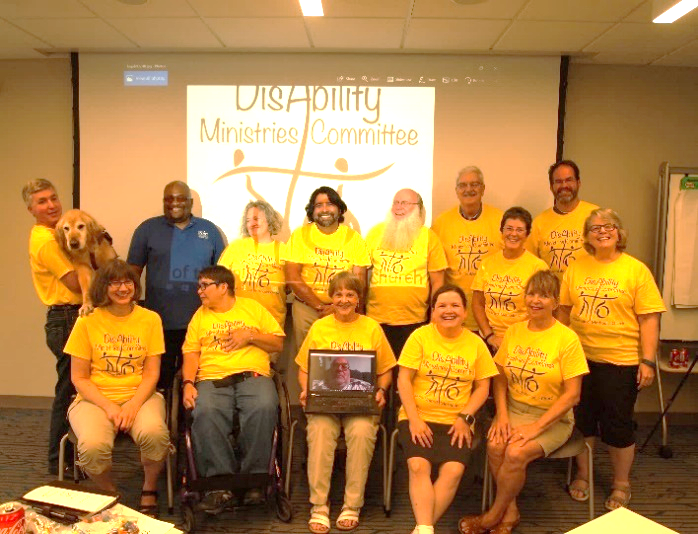  	WE OFFER A website filled with resourcesA quarterly e-mail newsletter News sent out through Facebook, Twitter, Pinterest  Disability Awareness Sunday materials  Accessibility audit tools; accessibility visits to camps, churches, and agencies New models of ministry 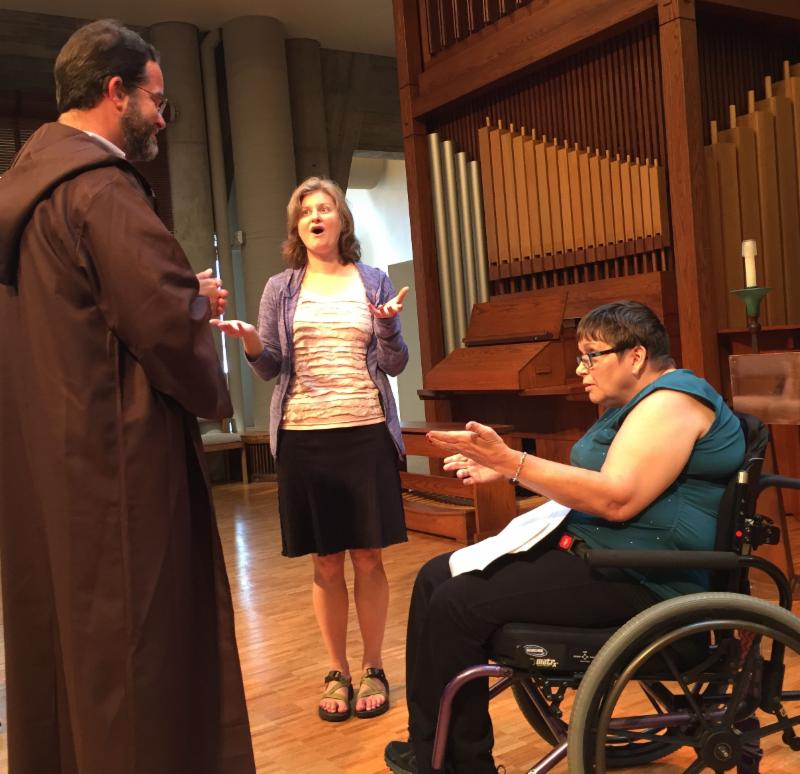 Workshops/training Networking and advocacy Connections within your jurisdiction Resource people available to serve you Prayer for your ministry  SUPPORT THIS WORK!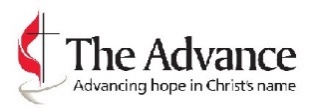 #3021054 Disability Ministry https://www.umcmission.org/Give-to-Mission/Search-for-Projects/Projects/3021054Your gifts provide funding for the committee’s work, with a focus on grants, resources, and other help for congregations working to become more accessible and welcoming to people with disabilities. PARTNERS IN MINISTRYUnited Methodist Committee on Deaf and Hard of Hearing Ministries: www.umcdhm.orgUnited Methodist Association of Ministers with Disabilities:  www.umdisabledministers.orgYour Conference Disability Committee: www.umdisabilityministries.org/ links/acgroup.htmlMental Health Ministries:www.mentalhealthministries.netMAKING PATHS STRAIGHT— REMOVING BARRIERSIsaiah 40: 3-4 “A voice cries out: ‘In the wilderness prepare the way of the LORD, make straight in the desert a highway for our God. Every valley shall be lifted up, and every mountain and hill be made low; the uneven ground shall become level, and the rough places a plain.’” Is your church facing challenges that you need help with?  Maybe you have members who have autism, wounded   veterans returning home, or people with Alzheimer’s or low vision in your congregation.  Maybe you would like to start a disability/accessibility team.We are here to help you remove the barriers!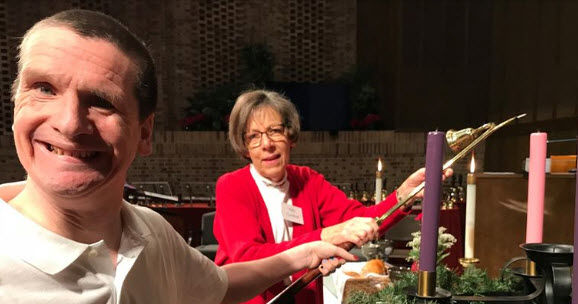 CONNECT WITH USwww.UMDisAbilityMinistries.orgE-mail: UMdisability@gmail.comOn Facebook:DisAbility Ministries Committee of The United Methodist ChurchOn Twitter and on Pinterest:             UMDisability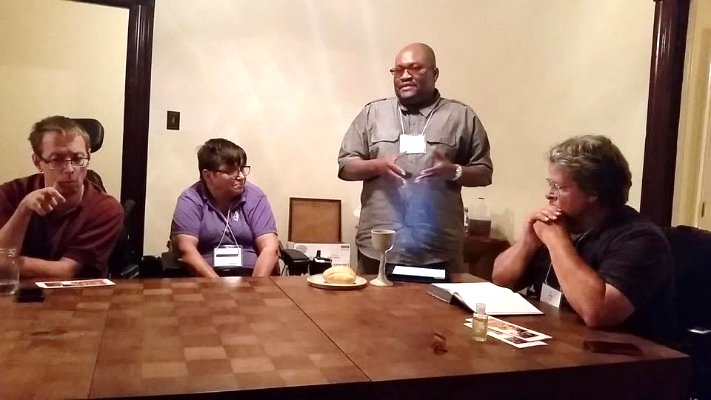 CONTACT USTo let us celebrate and publicize your   ministry, workshop, or program To share your gifts and strengths to assist with the work of the Committee To ask questions and find the tools you need to move forward with your ministry To help you grow an effective disability committee per ¶653 of The Book of Discipline of the United Methodist Church 2016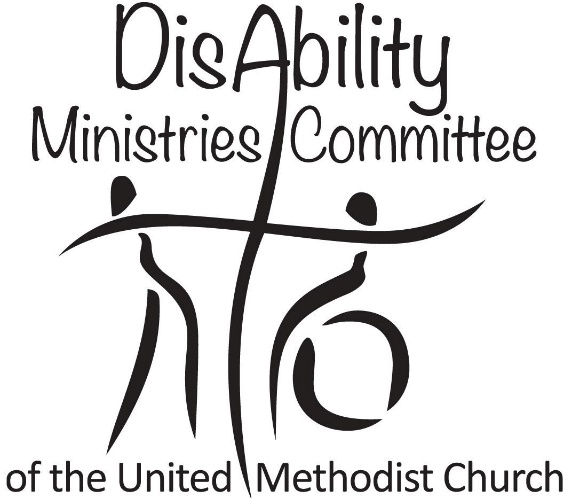 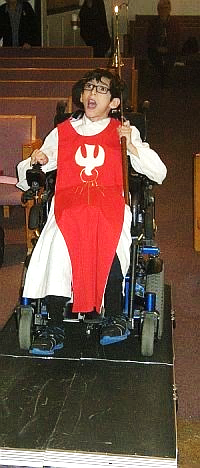 